Lebenslauf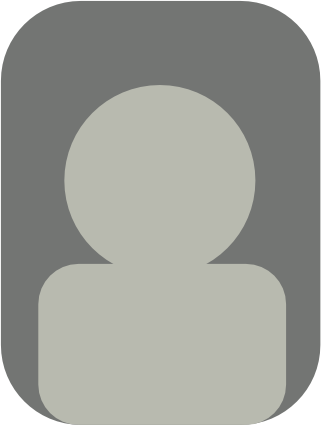 Persönliche DatenAusbildungBerufserfahrungenWeitere Fähigkeiten und KenntnisseUnterschrift							               Stadt, DatumRobert MusterGeburtsdatum /-ortDatum, OrtStaatsangehörigkeitdeutschFamilienstandledig08.1998 – 08.2001Ausbildungsstätte, OrtAusbildung zum 08.1992 – 08.1998Musterschule, OrtAbschluss: 08.1988 – 08.1992Musterschule, Ort08.2002 – 12.2004Musterfirma, OrtJob:Tätigkeiten:01.2005– 12.2008Musterfirma, OrtJob:Tätigkeiten:02.2009 – 12.2011Musterfirma, OrtJob:Tätigkeiten:02.2012 – 12.2015Musterfirma, OrtJob:Tätigkeiten:02.2016 – 02.2020Musterfirma, OrtJob:Tätigkeiten:SprachkenntnisseDeutsch, MutterspracheEnglisch, fließendSpanisch, fließendEDVMicrosoft Word, Excel, Powerpoint, AccessFührerscheinKlasse B und CSonstigesLiteratur, Elektronik, Städtereisen